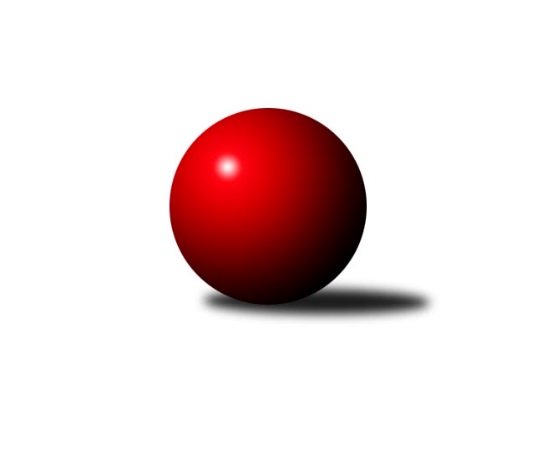 Č.11Ročník 2022/2023	10.12.2022Nejlepšího výkonu v tomto kole: 3431 dosáhlo družstvo: TJ Sokol Mistřín 3. KLM D 2022/2023Výsledky 11. kolaSouhrnný přehled výsledků:TJ Loko České Budějovice 	- Vltavan Loučovice	6.5:1.5	3141:3022	14.0:10.0	10.12.TJ Start Jihlava 	- TJ Lokomotiva Valtice  	5:3	3253:3216	12.0:12.0	10.12.TJ Sokol Slavonice	- KK Jihlava B	5:3	3309:3255	12.5:11.5	10.12.KK Slavoj Žirovnice 	- TJ Centropen Dačice B	5:3	3406:3405	14.0:10.0	10.12.TJ Sokol Mistřín 	- KK Vyškov B	7:1	3431:3270	15.5:8.5	10.12.Tabulka družstev:	1.	TJ Sokol Šanov	10	6	1	3	47.5 : 32.5 	128.5 : 111.5 	 3264	13	2.	TJ Sokol Slavonice	10	6	0	4	46.5 : 33.5 	126.0 : 114.0 	 3287	12	3.	TJ Start Jihlava	10	5	2	3	45.0 : 35.0 	125.5 : 114.5 	 3239	12	4.	KK Jihlava B	9	5	1	3	39.0 : 33.0 	102.0 : 114.0 	 3247	11	5.	TJ Loko České Budějovice	10	5	1	4	45.5 : 34.5 	129.5 : 110.5 	 3262	11	6.	KK Slavoj Žirovnice	9	4	1	4	33.0 : 39.0 	102.5 : 113.5 	 3249	9	7.	TJ Sokol Mistřín	10	4	1	5	41.0 : 39.0 	132.0 : 108.0 	 3227	9	8.	TJ Centropen Dačice B	10	3	2	5	37.0 : 43.0 	117.5 : 122.5 	 3338	8	9.	TJ Lokomotiva Valtice 	10	4	0	6	35.0 : 45.0 	110.5 : 129.5 	 3188	8	10.	KK Vyškov B	10	4	0	6	31.0 : 49.0 	108.5 : 131.5 	 3268	8	11.	Vltavan Loučovice	10	2	3	5	31.5 : 48.5 	113.5 : 126.5 	 3202	7Podrobné výsledky kola:	 TJ Loko České Budějovice 	3141	6.5:1.5	3022	Vltavan Loučovice	Martin Voltr	146 	 116 	 125 	133	520 	 2:2 	 514 	 126	124 	 142	122	Robert Weis	Lukáš Klojda	106 	 149 	 161 	121	537 	 2:2 	 524 	 110	142 	 130	142	Jaroslav Suchánek	Zdeněk Kamiš	129 	 147 	 141 	143	560 	 4:0 	 480 	 108	128 	 130	114	Martin Jirkal *1	Jaroslav Mihál	129 	 116 	 140 	128	513 	 2:2 	 513 	 135	128 	 125	125	Josef Gondek	Jan Sýkora	128 	 134 	 102 	142	506 	 2:2 	 484 	 134	112 	 133	105	Libor Dušek	Pavel Černý *2	121 	 135 	 133 	116	505 	 2:2 	 507 	 122	122 	 130	133	Jan Smolenarozhodčí: Václav Klojda st.střídání: *1 od 46. hodu Miroslav Šuba, *2 od 49. hodu Jiří BláhaNejlepší výkon utkání: 560 - Zdeněk Kamiš	 TJ Start Jihlava 	3253	5:3	3216	TJ Lokomotiva Valtice  	Zdeněk Švehlík *1	115 	 104 	 128 	144	491 	 0:4 	 573 	 141	144 	 134	154	Roman Mlynarik	Petr Votava	137 	 132 	 153 	144	566 	 3:1 	 485 	 141	114 	 107	123	Robert Herůfek	Martin Votava	132 	 136 	 130 	139	537 	 2:2 	 548 	 125	143 	 129	151	František Herůfek ml.	Jiří Vlach	142 	 133 	 144 	128	547 	 3:1 	 513 	 110	132 	 123	148	Jan Herzán	Roman Doležal	151 	 158 	 134 	145	588 	 3:1 	 543 	 147	118 	 150	128	Zdeněk Musil	Petr Hlaváček	131 	 140 	 131 	122	524 	 1:3 	 554 	 134	146 	 128	146	David Stárarozhodčí: Tomáš Fürststřídání: *1 od 61. hodu Sebastián ZavřelNejlepší výkon utkání: 588 - Roman Doležal	 TJ Sokol Slavonice	3309	5:3	3255	KK Jihlava B	Ladislav Chalupa	144 	 142 	 139 	140	565 	 1:3 	 598 	 154	140 	 150	154	Martin Čopák	David Drobilič	134 	 138 	 141 	125	538 	 2:2 	 554 	 145	135 	 138	136	Jaroslav Matějka	Jiří Ondrák ml.	133 	 130 	 130 	149	542 	 3:1 	 493 	 148	115 	 117	113	Miroslav Pleskal	Pavel Blažek	140 	 141 	 129 	145	555 	 2:2 	 544 	 161	110 	 132	141	Jakub Čopák	Michal Dostál	140 	 133 	 147 	134	554 	 3:1 	 506 	 122	122 	 126	136	Matyáš Stránský *1	Jiří Matoušek	126 	 156 	 140 	133	555 	 1.5:2.5 	 560 	 134	137 	 140	149	Lukáš Novákrozhodčí: Josef Smažilstřídání: *1 od 61. hodu Martin DolákNejlepší výkon utkání: 598 - Martin Čopák	 KK Slavoj Žirovnice 	3406	5:3	3405	TJ Centropen Dačice B	Patrik Solař	136 	 143 	 131 	143	553 	 1:3 	 584 	 143	135 	 159	147	Josef Brtník	Miroslav Čekal	150 	 129 	 147 	119	545 	 1:3 	 582 	 127	154 	 151	150	Pavel Kabelka	David Švéda	153 	 120 	 158 	155	586 	 3:1 	 589 	 146	155 	 135	153	Petr Janák	František Jakoubek	137 	 144 	 159 	144	584 	 4:0 	 536 	 126	137 	 146	127	Milan Kabelka	Pavel Ryšavý *1	141 	 118 	 129 	149	537 	 1:3 	 578 	 167	150 	 138	123	Tomáš Bártů	Libor Kočovský	134 	 168 	 147 	152	601 	 4:0 	 536 	 123	154 	 113	146	Jan Neuvirt *2rozhodčí: Petr Kejvalstřídání: *1 od 61. hodu Daniel Bašta, *2 od 89. hodu Lukáš PrknaNejlepší výkon utkání: 601 - Libor Kočovský	 TJ Sokol Mistřín 	3431	7:1	3270	KK Vyškov B	Radek Blaha	154 	 139 	 166 	145	604 	 3:1 	 541 	 142	142 	 136	121	Kamil Bednář	Josef Blaha	131 	 145 	 134 	143	553 	 1:3 	 592 	 147	142 	 149	154	Tomáš Vejmola	Petr Valášek	127 	 159 	 136 	141	563 	 2.5:1.5 	 542 	 152	128 	 136	126	Eduard Varga	Martin Fiala	144 	 145 	 125 	133	547 	 3:1 	 517 	 143	118 	 132	124	Tomáš Jelínek	Roman Macek	145 	 149 	 143 	144	581 	 3:1 	 569 	 157	136 	 133	143	Jan Večerka	Marek Ingr	138 	 164 	 125 	156	583 	 3:1 	 509 	 131	108 	 133	137	Pavel Zaremba *1rozhodčí: Zbyněk Bábíčekstřídání: *1 od 61. hodu Petr VečerkaNejlepší výkon utkání: 604 - Radek BlahaPořadí jednotlivců:	jméno hráče	družstvo	celkem	plné	dorážka	chyby	poměr kuž.	Maximum	1.	Petr Mika 	TJ Sokol Šanov 	577.08	383.3	193.8	4.1	4/5	(632)	2.	Tomáš Vejmola 	KK Vyškov B	575.93	380.6	195.3	4.9	5/5	(602)	3.	Josef Brtník 	TJ Centropen Dačice B	574.05	378.5	195.6	2.6	4/5	(591)	4.	Pavel Kabelka 	TJ Centropen Dačice B	572.32	373.7	198.6	2.2	5/5	(617)	5.	Jiří Matoušek 	TJ Sokol Slavonice	572.30	380.1	192.3	2.7	5/6	(592)	6.	Petr Janák 	TJ Centropen Dačice B	568.72	371.6	197.1	3.7	5/5	(589)	7.	Martin Votava 	TJ Start Jihlava 	568.63	373.7	194.9	3.4	6/6	(591)	8.	Petr Votava 	TJ Start Jihlava 	568.33	373.4	194.9	3.0	6/6	(627)	9.	Jaroslav Mihál 	TJ Loko České Budějovice 	565.75	375.2	190.6	3.7	7/7	(616)	10.	Martin Voltr 	TJ Loko České Budějovice 	564.00	372.8	191.2	5.8	6/7	(619)	11.	Josef Gondek 	Vltavan Loučovice	562.33	373.2	189.2	5.3	6/7	(604)	12.	Roman Macek 	TJ Sokol Mistřín 	557.38	369.9	187.5	5.6	4/6	(581)	13.	Martin Čopák 	KK Jihlava B	557.28	375.3	182.0	4.7	5/5	(598)	14.	Pavel Vymazal 	KK Vyškov B	557.25	380.8	176.5	5.3	4/5	(603)	15.	Jan Večerka 	KK Vyškov B	555.56	368.4	187.2	4.7	4/5	(598)	16.	Josef Vařák 	TJ Lokomotiva Valtice  	554.84	372.9	181.9	6.1	5/6	(594)	17.	Jaroslav Matějka 	KK Jihlava B	554.81	371.9	182.9	4.1	4/5	(601)	18.	Radim Pešl 	TJ Sokol Mistřín 	553.83	372.1	181.8	3.7	6/6	(603)	19.	Patrik Solař 	KK Slavoj Žirovnice 	553.68	376.4	177.2	6.6	5/5	(584)	20.	Ladislav Chalupa 	TJ Sokol Slavonice	553.60	371.6	182.0	5.1	5/6	(577)	21.	František Jakoubek 	KK Slavoj Žirovnice 	553.44	375.3	178.2	5.2	4/5	(589)	22.	Tomáš Červenka 	TJ Sokol Šanov 	553.03	366.2	186.9	5.1	5/5	(589)	23.	Matyáš Stránský 	KK Jihlava B	552.69	374.0	178.7	6.0	4/5	(589)	24.	David Stára 	TJ Lokomotiva Valtice  	552.19	365.9	186.3	5.0	4/6	(572)	25.	Jiří Konvalinka 	TJ Sokol Šanov 	550.45	364.0	186.5	5.0	4/5	(592)	26.	Jakub Čopák 	KK Jihlava B	549.07	368.9	180.1	4.5	5/5	(581)	27.	Tomáš Bártů 	TJ Centropen Dačice B	548.07	369.3	178.7	4.2	5/5	(593)	28.	Lukáš Novák 	KK Jihlava B	547.25	366.3	181.0	4.9	4/5	(579)	29.	Michal Dostál 	TJ Sokol Slavonice	547.20	367.2	180.0	3.9	5/6	(563)	30.	Jiří Vlach 	TJ Start Jihlava 	546.85	362.0	184.9	4.8	4/6	(570)	31.	Lukáš Klojda 	TJ Loko České Budějovice 	546.55	376.1	170.5	6.7	5/7	(577)	32.	Marek Ingr 	TJ Sokol Mistřín 	546.08	360.2	185.9	4.2	6/6	(585)	33.	Tomáš Jelínek 	KK Vyškov B	545.71	371.9	173.8	6.3	4/5	(584)	34.	Milan Volf 	TJ Sokol Šanov 	545.30	368.6	176.7	7.1	4/5	(568)	35.	František Kožich 	KK Slavoj Žirovnice 	544.13	361.2	182.9	4.3	5/5	(559)	36.	David Drobilič 	TJ Sokol Slavonice	543.79	366.5	177.3	5.3	6/6	(577)	37.	Jiří Ondrák  ml.	TJ Sokol Slavonice	543.75	356.9	186.9	6.0	4/6	(555)	38.	Libor Kočovský 	KK Slavoj Žirovnice 	543.04	374.0	169.0	8.3	5/5	(662)	39.	Kamil Bednář 	KK Vyškov B	542.67	373.7	169.0	5.8	4/5	(565)	40.	Jaroslav Suchánek 	Vltavan Loučovice	541.80	366.3	175.5	5.4	5/7	(576)	41.	František Herůfek  ml.	TJ Lokomotiva Valtice  	541.43	368.8	172.6	8.2	6/6	(575)	42.	Miroslav Šuba 	Vltavan Loučovice	540.92	370.5	170.5	6.2	6/7	(587)	43.	Robert Weis 	Vltavan Loučovice	539.06	372.3	166.8	7.1	6/7	(572)	44.	Jan Zifčák  ml.	TJ Sokol Šanov 	538.84	362.2	176.7	6.4	5/5	(591)	45.	Martin Fiala 	TJ Sokol Mistřín 	538.75	356.5	182.3	3.2	6/6	(575)	46.	Miroslav Kadrnoška 	TJ Sokol Slavonice	538.29	372.9	165.4	4.8	6/6	(585)	47.	Roman Doležal 	TJ Start Jihlava 	537.07	364.9	172.2	4.0	6/6	(588)	48.	Pavel Blažek 	TJ Sokol Slavonice	536.67	361.2	175.5	5.8	6/6	(558)	49.	Petr Valášek 	TJ Sokol Mistřín 	535.95	364.8	171.2	5.5	5/6	(605)	50.	Lukáš Prkna 	TJ Centropen Dačice B	535.81	359.3	176.6	6.5	4/5	(565)	51.	Michal Stieranka 	TJ Sokol Šanov 	534.69	366.4	168.3	7.7	4/5	(547)	52.	Jan Neuvirt 	TJ Centropen Dačice B	534.55	361.0	173.6	7.6	4/5	(560)	53.	Jan Smolena 	Vltavan Loučovice	534.25	363.2	171.1	8.5	6/7	(563)	54.	Pavel Ryšavý 	KK Slavoj Žirovnice 	528.50	352.5	176.0	6.8	4/5	(572)	55.	Petr Hlaváček 	TJ Start Jihlava 	528.17	362.1	166.0	6.9	6/6	(561)	56.	Zdeněk Musil 	TJ Lokomotiva Valtice  	527.07	355.8	171.3	6.6	5/6	(550)	57.	David Švéda 	KK Slavoj Žirovnice 	525.56	360.2	165.3	4.8	5/5	(586)	58.	Libor Dušek 	Vltavan Loučovice	525.21	373.2	152.0	8.4	6/7	(560)	59.	Jan Herzán 	TJ Lokomotiva Valtice  	521.83	360.0	161.8	7.8	6/6	(552)	60.	Jan Sýkora 	TJ Loko České Budějovice 	521.45	358.6	162.9	5.7	5/7	(555)	61.	Sebastián Zavřel 	TJ Start Jihlava 	521.00	352.5	168.5	7.1	4/6	(546)	62.	Eduard Varga 	KK Vyškov B	520.75	369.7	151.1	12.3	4/5	(563)	63.	Radek Blaha 	TJ Sokol Mistřín 	520.33	353.6	166.7	5.9	6/6	(622)	64.	Josef Blaha 	TJ Sokol Mistřín 	515.13	352.1	163.0	6.3	5/6	(603)	65.	Robert Herůfek 	TJ Lokomotiva Valtice  	510.56	355.5	155.1	9.8	4/6	(559)		Zbyněk Bábíček 	TJ Sokol Mistřín 	564.00	385.0	179.0	6.0	1/6	(564)		Milan Kabelka 	TJ Centropen Dačice B	561.87	376.6	185.3	4.1	3/5	(589)		Miroslav Čekal 	KK Slavoj Žirovnice 	555.22	367.1	188.1	3.4	3/5	(565)		Zdeněk Kamiš 	TJ Loko České Budějovice 	555.00	375.2	179.8	3.5	3/7	(560)		Roman Krůza 	TJ Lokomotiva Valtice  	548.33	368.7	179.7	6.0	3/6	(561)		Aleš Procházka 	TJ Sokol Šanov 	545.00	364.0	181.0	5.0	1/5	(545)		Václav Klojda  ml.	TJ Loko České Budějovice 	543.75	367.0	176.8	5.0	4/7	(570)		Roman Mlynarik 	TJ Lokomotiva Valtice  	543.67	373.2	170.5	7.8	3/6	(573)		Tomáš Reban 	TJ Loko České Budějovice 	540.67	373.7	167.0	7.3	3/7	(570)		Miroslav Pleskal 	KK Jihlava B	536.80	368.5	168.3	5.3	3/5	(597)		Petr Bakaj 	TJ Sokol Šanov 	532.50	360.5	172.0	5.3	2/5	(557)		Ivan Torony 	TJ Sokol Šanov 	532.00	367.0	165.0	9.0	1/5	(532)		Pavel Zaremba 	KK Vyškov B	531.00	358.3	172.8	8.6	3/5	(574)		Tomáš Dejmek 	KK Jihlava B	531.00	366.0	165.0	9.0	1/5	(531)		Jiří Bláha 	TJ Loko České Budějovice 	529.50	365.5	164.0	6.5	2/7	(556)		Martin Jirkal 	Vltavan Loučovice	528.00	350.0	178.0	5.0	1/7	(528)		Pavel Černý 	TJ Loko České Budějovice 	524.00	351.5	172.5	5.5	4/7	(546)		Jiří Douda 	TJ Loko České Budějovice 	523.00	356.3	166.7	5.7	3/7	(563)		Jiří Poláček 	TJ Start Jihlava 	522.00	372.0	150.0	5.0	1/6	(522)		Jaroslav Klimentík 	TJ Sokol Šanov 	516.00	358.3	157.7	9.8	3/5	(550)		Martin Dolák 	KK Jihlava B	510.67	347.8	162.8	5.7	2/5	(555)		Tomáš Polánský 	TJ Loko České Budějovice 	509.00	344.0	165.0	10.0	1/7	(509)		Tomáš Suchánek 	Vltavan Loučovice	496.00	338.0	158.0	2.0	1/7	(496)		Zdeněk Švehlík 	TJ Start Jihlava 	490.33	342.3	148.0	8.5	3/6	(526)		Robert Gecs 	TJ Lokomotiva Valtice  	461.00	331.0	130.0	11.0	1/6	(461)		Zbyněk Škoda 	TJ Lokomotiva Valtice  	449.00	321.0	128.0	17.0	1/6	(449)Sportovně technické informace:Starty náhradníků:registrační číslo	jméno a příjmení 	datum startu 	družstvo	číslo startu22817	Daniel Bašta	10.12.2022	KK Slavoj Žirovnice 	1x14286	Roman Mlynarik	10.12.2022	TJ Lokomotiva Valtice  	4x4892	Jiří Bláha	10.12.2022	TJ Loko České Budějovice 	3x22182	Petr Večerka	10.12.2022	KK Vyškov B	3x
Hráči dopsaní na soupisku:registrační číslo	jméno a příjmení 	datum startu 	družstvo	Program dalšího kola:14.1.2023	so	14:00	KK Jihlava B - KK Slavoj Žirovnice  (dohrávka z 10. kola)	21.1.2023	so	12:00	TJ Start Jihlava  - TJ Sokol Šanov 	21.1.2023	so	14:00	Vltavan Loučovice - KK Vyškov B				-- volný los -- - TJ Loko České Budějovice 	21.1.2023	so	14:30	TJ Sokol Slavonice - TJ Centropen Dačice B	21.1.2023	so	16:00	KK Slavoj Žirovnice  - TJ Lokomotiva Valtice  	21.1.2023	so	16:30	TJ Sokol Mistřín  - KK Jihlava B	22.1.2023	ne	10:00	TJ Loko České Budějovice  - KK Vyškov B (předehrávka z 17. kola)	Nejlepší šestka kola - absolutněNejlepší šestka kola - absolutněNejlepší šestka kola - absolutněNejlepší šestka kola - absolutněNejlepší šestka kola - dle průměru kuželenNejlepší šestka kola - dle průměru kuželenNejlepší šestka kola - dle průměru kuželenNejlepší šestka kola - dle průměru kuželenNejlepší šestka kola - dle průměru kuželenPočetJménoNázev týmuVýkonPočetJménoNázev týmuPrůměr (%)Výkon2xRadek BlahaMistřín6042xMartin ČopákJihlava111.745984xLibor KočovskýŽirovnice 6015xLibor KočovskýŽirovnice 109.016011xMartin ČopákJihlava5983xRoman DoležalStart Jihlava108.545884xTomáš VejmolaVyškov B5921xPetr JanákDačice106.835891xPetr JanákDačice5892xRadek BlahaMistřín106.86043xRoman DoležalStart Jihlava5881xZdeněk KamišČ. Buděj.106.71560